                                      Ассоциация Спортивного Танца Украины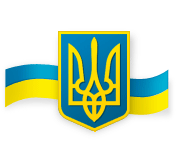 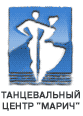 ДЕРЖАВНА СЛУЖБА МОЛОДІ ТА  СПОРТУ УКРАЇНИОБЛАСТНОЕ УПРАВЛЕНИЕ ПО ФИЗКУЛЬТУРЕ И СПОРТУ
ТАНЦЕВАЛЬНЫЙ ЦЕНТР «МАРИЧ»Открытые международные соревнования по спортивным танцам
«ОТКРЫТЫЙ КУБОК ОДЕССЫ – 2014»Дата:  21 сентября 2014   Место: Клуб ПОРТОВИКОВ  (Ланжероновский спуск 2), Одесса, Украина  Одесса, Украина                                         состоянием на 04.08.2014Судьи: -  приглашенные судьи + судьи лицензированные любой всеукраинской танцевальной организацией на 2014 г. по    предварительной заявке!!! Для судей и тренеров СПЕЦИАЛЬНЫЕ УСЛОВИЯ !!!  -    Работает спортивный комиссар   -  Костюмы и фигуры согласно правил WDC!!!  Условия проведения:   Удобный,  танцевальный зал для зрителей.Входной билет – 80грн., Вопросы размещения  по телефону 097-215-56-45 Ольга МихайловнаРегистрация:  Предварительная регистрация проводится   до 15 сентября 2014 года на сайте:    http://www.danceter.com/ru/odessaopencup2014* в совмещенных возрастных категориях возможно разделение, в случае достаточного количества пар по предварительной on-line регистрации.    *организатор оставляет за собой право добавлять и совмещать категории участников соревнований.  * в рамках проведения  предварительной регистрации возможен выезд администратора в ваш к.с.т. * Организаторами соревнования приветствуется соответствие внешнего вида статусу мероприятия (дресс-код)ВНИМАНИЕ !!!!!!!!Фотоконкурс, победителям бесплатное участие: http://odessa-open2014.promord.com/ Регистрация по свидетельствам о рождении, паспортам или книжкам всех танцевальных организаций с обязательной предварительной заявкой. Регистрация на каждое отделение закрывается за 60 минут до заявленного в программе начала отделения.  Одесским парам необходимо подтверждать регистрацию 18 сентября! с 10,00 до 17,00 по адресу: Ланжероновский спуск,2(Клуб портовиков). Без предварительной регистрации участие в соревнованиях не возможно! Официальный фотограф турнира: Голенко Раиса  www.golphoto.comОрганизатор Марич Сергей Кириллович 063 735 45 20; 098 339 30 03                                                                              Танцевальный центр «Марич»                                                       Сайт: http://www.danceter.com/ru/odessaopencup2014www.marich.od.uaE-mail: center_marich@ukr.net                           1 отделение          регистрация, проба паркета     9.00      начало      10.00  (разминка в костюмах)                           1 отделение          регистрация, проба паркета     9.00      начало      10.00  (разминка в костюмах)                           1 отделение          регистрация, проба паркета     9.00      начало      10.00  (разминка в костюмах)                           1 отделение          регистрация, проба паркета     9.00      начало      10.00  (разминка в костюмах)                           1 отделение          регистрация, проба паркета     9.00      начало      10.00  (разминка в костюмах)                           1 отделение          регистрация, проба паркета     9.00      начало      10.00  (разминка в костюмах)                           1 отделение          регистрация, проба паркета     9.00      начало      10.00  (разминка в костюмах)                           1 отделение          регистрация, проба паркета     9.00      начало      10.00  (разминка в костюмах)№КатегорияпрограммаВозрастВозрастВозрастВзнос с персоны1Школа. 8-9 летW.Ch. JСоло и дуэты (соло в отд. заходе)Соло и дуэты (соло в отд. заходе)Соло и дуэты (соло в отд. заходе)902 Школа. 10-11 летW.Ch. JСоло и дуэты (соло в отд. заходе)Соло и дуэты (соло в отд. заходе)Соло и дуэты (соло в отд. заходе)903Школа. 12-15 летW. Q. Ch. JСоло и дуэты (соло в отд. заходе)Соло и дуэты (соло в отд. заходе)Соло и дуэты (соло в отд. заходе)904   Юниоры -1+2 Н*W. Q. Ch. J12-1512-1512-15905Ювеналы -1 DW.T.Q.V8-98-98-91006 Ювеналы -1 DS. Ch. R. J8-98-98-91007Ювеналы -2 DW.T.Q.V10-1110-1110-111008 Ювеналы -2 DS. Ch. R. J10-1110-1110-11100                          2 отделение       регистрация, проба паркета     12.00      начало      13.00  (разминка в костюмах)                          2 отделение       регистрация, проба паркета     12.00      начало      13.00  (разминка в костюмах)                          2 отделение       регистрация, проба паркета     12.00      начало      13.00  (разминка в костюмах)                          2 отделение       регистрация, проба паркета     12.00      начало      13.00  (разминка в костюмах)                          2 отделение       регистрация, проба паркета     12.00      начало      13.00  (разминка в костюмах)                          2 отделение       регистрация, проба паркета     12.00      начало      13.00  (разминка в костюмах)                          2 отделение       регистрация, проба паркета     12.00      начало      13.00  (разминка в костюмах)                          2 отделение       регистрация, проба паркета     12.00      начало      13.00  (разминка в костюмах)№КатегорияпрограммаВозрастВозрастВозрастВзнос с персоны9Ювеналы -1 НW. Q. Ch.  J8-98-98-99010Ювеналы -2 НW. Q. Ch. J10-1110-1110-119011Ювеналы -1 ES. Ch.  J8-98-98-910012Ювеналы -2 ES. Ch.  J10-1110-1110-1110013Ювеналы -1 EW.T.Q8-98-98-910014Ювеналы -2 EW.T.Q10-1110-1110-1110015    Юниоры -1+2 E*W.T.Q12-1312-1312-1310016    Юниоры -1 +2E*S. Ch.  J12-1312-1312-13100                  3 отделение   регистрация, проба паркета        15.00   начало  16.00 (разминка в костюмах)                  3 отделение   регистрация, проба паркета        15.00   начало  16.00 (разминка в костюмах)                  3 отделение   регистрация, проба паркета        15.00   начало  16.00 (разминка в костюмах)                  3 отделение   регистрация, проба паркета        15.00   начало  16.00 (разминка в костюмах)                  3 отделение   регистрация, проба паркета        15.00   начало  16.00 (разминка в костюмах)                  3 отделение   регистрация, проба паркета        15.00   начало  16.00 (разминка в костюмах)                  3 отделение   регистрация, проба паркета        15.00   начало  16.00 (разминка в костюмах)                  3 отделение   регистрация, проба паркета        15.00   начало  16.00 (разминка в костюмах)№КатегорияпрограммапрограммавозраствозрастВзнос с персоны17Школа 1 (4-7 лет)W.ChW.ChСоло и дуэты (соло в отд. заходе)Соло и дуэты (соло в отд. заходе)9018Школа 2 (8-11 лет)W.ChW.ChСоло и дуэты (соло в отд. заходе)Соло и дуэты (соло в отд. заходе)9019Школа. Дети (5-7 лет ) W.Ch. JW.Ch. JСоло и дуэты (соло в отд. заходе)Соло и дуэты (соло в отд. заходе)9020Дети 5-7 НW. Ch. JW. Ch. Jпо дате рожд.по дате рожд.9021Дети 5-7 соло НW. Ch. JW. Ch. Jпо дате рожд.по дате рожд.9022Ювеналы 1 Соло НW. Q. Ch. JW. Q. Ch. J8-9 8-9 9023Ювеналы 2 Соло НW. Q. Ch. JW. Q. Ch. J10-1110-119024Юниоры 1+2 Соло  Н+Е*W. Q. Ch. J (Т, S)W. Q. Ch. J (Т, S)12-1512-159025Юниоры -1 СW.T.F.Q.(V)W.T.F.Q.(V)12-1312-1310026Юниоры -2 СW.T.F.Q.(V)W.T.F.Q.(V)14-1514-1510027Юниоры -1 СS.Ch. R. Pd. J; S.Ch. R. Pd. J; 12-1312-1310028Юниоры -2 СS.Ch. R. Pd. J;S.Ch. R. Pd. J;14-1514-15100                4 отделение   регистрация, проба паркета        18.00   начало  19.00 (разминка в костюмах)                4 отделение   регистрация, проба паркета        18.00   начало  19.00 (разминка в костюмах)                4 отделение   регистрация, проба паркета        18.00   начало  19.00 (разминка в костюмах)                4 отделение   регистрация, проба паркета        18.00   начало  19.00 (разминка в костюмах)                4 отделение   регистрация, проба паркета        18.00   начало  19.00 (разминка в костюмах)                4 отделение   регистрация, проба паркета        18.00   начало  19.00 (разминка в костюмах)                4 отделение   регистрация, проба паркета        18.00   начало  19.00 (разминка в костюмах)                4 отделение   регистрация, проба паркета        18.00   начало  19.00 (разминка в костюмах)№КатегорияпрограммапрограммапрограммаВозрастВзнос с персоны29Хобби Н+ЕS.Ch.JS.Ch.JS.Ch.J16 и ст.10030Хобби Е+ДW.T.Q.(V)W.T.Q.(V)W.T.Q.(V)16 и ст.10031Хобби ДS. Ch. R. JS. Ch. R. JS. Ch. R. J16 и ст.10032Юниоры -1 DW.T.Q.VW.T.Q.VW.T.Q.V12-1310033Юниоры -2 DW.T.Q.VW.T.Q.VW.T.Q.V14-1510034Юниоры -1 DS. Ch. R. JS. Ch. R. JS. Ch. R. J12-1310035Юниоры -2 DS. Ch. R. JS. Ch. R. JS. Ch. R. J14-1510036Оpen Сup2014 Ювеналы 1W.T.F.Q.(V)W.T.F.Q.(V)W.T.F.Q.(V)8-912037Оpen Сup2014 Ювеналы 2W.T.F.Q.(V)W.T.F.Q.(V)W.T.F.Q.(V)10-1112038Оpen Сup2014 Ювеналы 1S.Ch. R. Pd. JS.Ch. R. Pd. JS.Ch. R. Pd. J8-912039Оpen Сup2014 Ювеналы 2S.Ch. R. Pd. JS.Ch. R. Pd. JS.Ch. R. Pd. J10-1112040Оpen Сup2014 Юниоры 1W.T.F.Q.(V)W.T.F.Q.(V)W.T.F.Q.(V)12-1312041Оpen Сup2014 Юниоры 2W.T.F.Q.(V)W.T.F.Q.(V)W.T.F.Q.(V)14-1512042Оpen Сup2014 Юниоры 1S.Ch. R. Pd. JS.Ch. R. Pd. JS.Ch. R. Pd. J12-1312043Оpen Сup2014 Юниоры 2S.Ch. R. Pd. JS.Ch. R. Pd. JS.Ch. R. Pd. J14-1512044Оpen Сup2014 Молодёжь 1W.T.F.Q.(V)W.T.F.Q.(V)W.T.F.Q.(V)16-1812045Оpen Сup2014 Молодёжь 2 + ВзрослыеW.T.F.Q.(V)W.T.F.Q.(V)W.T.F.Q.(V)19 и ст.12046Оpen Сup2014 Молодёжь 1S.Ch. R. Pd. JS.Ch. R. Pd. JS.Ch. R. Pd. J16-1812047Оpen Сup2014 Молодёжь 2 + ВзрослыеS.Ch. R. Pd. JS.Ch. R. Pd. JS.Ch. R. Pd. J19 и ст.120